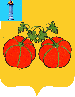             АДМИНИСТРАЦИЯ МУНИЦИПАЛЬНОГО ОБРАЗОВАНИЯ           «СЕНГИЛЕЕВСКИЙ РАЙОН» УЛЬЯНОВСКОЙ ОБЛАСТИ ПОСТАНОВЛЕНИЕот 19 апреля2024 года                                                                                     236-пО родительском совете при Администрации муниципального образования «Сенгилеевский район» Ульяновской области В целях создания родительского совета при Администрации муниципального образования «Сенгилеевский район» Ульяновской области Администрация муниципального образования «Сенгилеевский район» Ульяновской области п о с т а н о в л я е т:1. Утвердить:1.1. Положение о родительском совете при Администрации муниципального образования «Сенгилеевский район» Ульяновской области (приложение).2. Контроль за исполнением настоящего постановления возложить на первого заместителя Главы Администрации муниципального образования «Сенгилеевский район» Нуждину Н.В.3. Настоящее постановление вступает в силу на следующий день после дня его обнародования.Глава Администрации муниципального образования «Сенгилеевский район»              		                                    М.Н. СамаркинПРИЛОЖЕНИЕк постановлению Администрациимуниципального образования«Сенгилеевский район»Ульяновской областиот 19 апреля 2024 года №236-пПоложение о родительском совете при Администрации муниципального образования «Сенгилеевский район» Ульяновской областиI. Общие положения1.1. Родительский совет при Администрации муниципального образования «Сенгилеевский район» Ульяновской области (далее – Совет) является постоянно действующим совещательным коллегиальным органом, созданным в целях формирования единого воспитательного пространства, консолидации усилий родительской общественности, системы образования и общественных институтов по вопросам воспитания и образования подрастающего поколения, а также для рассмотрения вопросов развития деятельности родительских сообществ, в том числе их взаимодействия, и подготовки предложений по данным вопросам, носящих рекомендательный характер.1.2. Совет в своей деятельности руководствуется Конституцией Российской Федерации, федеральными конституционными законами, федеральными законами, указами и распоряжениями Президента Российской Федерации, постановлениями и распоряжениями Правительства Российской Федерации, нормативными правовыми актами Министерства Российской Федерации, нормативными правовыми актами Ульяновской области, нормативными правовыми актами Администрации   муниципального образования «Сенгилеевский район», а также настоящим Положением.1.3. Совет действует на общественных началах.1.4. Основными принципами Совета являются единообразие, компетентность, объективность, гласность, независимость, соблюдение норм профессиональной этики.1.5. Методическое, аналитическое и организационно-техническое обеспечение деятельности Совета осуществляет муниципальное учреждение «Управление образования Администрации муниципального образования «Сенгилеевский район» Ульяновской области, на которое возложена указанная функция.II. Функции, полномочия, состав  и порядок работы Совета2.1. Основными задачами Совета являются: - иформационная и методическая поддержка семей с детьми;-  популяризация ценностей семейного воспитания, повышение роли семьи и родителей в воспитании активных, ответственных, инициативных граждан Российской Федерации;- анализ сложившейся ситуации и подготовка предложений по повышению эффективности мер, реализуемых в сфере государственной политики по вопросам воспитания в муниципальном образовании «Сенгилеевский район»; - рассмотрение вопросов и подготовка предложений по совершенствованию взаимодействия между Администрацией муниципального образования «Сенгилеевский район» детскими и молодежными общественными объединениями и образовательными организациями, реализующими основные общеобразовательные программы, а также научными, общественными организациями и иными заинтересованными лицами в сфере воспитания;- формирование ответственной гражданской позиции родителей обучающихся в воспитании детей и молодежи.2.2. Совет для решения возложенных на него задач:а) содействует взаимодействию между родительскими сообществами, образовательными организациями, реализующими основные общеобразовательные программы, научными, общественными организациями и иными заинтересованными лицами в сфере воспитания;б) участвует в обсуждении и выработке решений муниципальной политики в сфере воспитания и образования;  в) содействует открытости и публичности деятельности образовательных организаций  муниципального образования «Сенгилеевский район» Ульяновской области; г) содействует обмену информацией и материалами по вопросам развития системы воспитания, деятельности родительских сообществ между  Администрацией муниципального образования «Сенгилеевский район» Ульяновской области, родительскими сообществами, научными, образовательными и иными заинтересованными организациями и лицами.2.3. Совет при осуществлении своей деятельности вправе: а) привлекать к работе Совета представителей заинтересованных органов и организаций, других специалистов и экспертов; б) запрашивать в установленном порядке у структурных подразделений Администрации  муниципального образования «Сенгилеевский район» Ульяновской области, общественных объединений, образовательных, научных и других организаций информацию (материалы) по вопросам, отнесенным к его компетенции; в) образовывать постоянные и временные комиссии, рабочие группы, другие рабочие органы Совета.2.4. Состав Совета утверждается постановлением Администрации   муниципального образования «Сенгилеевский район» Ульяновской области.В состав Совета входят председатели родительских комитетов образовательных организаций муниципального образования «Сенгилеевский район» Ульяновской области. Председателем Совета является Председатель районного родительского комитета муниципального образования «Сенгилеевский район»Председатель Совета осуществляет общее руководство деятельностью совета, председательствует на ее заседаниях, организует работу Совета, осуществляет общий контроль за реализацией принятых решений, распределяет обязанности между членами Совета.Заместителем председателя является  председатель Семейного совета при Главе Администрации муниципального образования «Сенгилеевский район». В отсутствии председателя Совета обязанности председателя исполняет его заместитель, на которого возложены такие обязанности председателем Совета.Заместитель председателя Совета в случае отсутствия председателя Совета исполняет функции председателя Совета в полном объеме.Подготовку и организацию проведения заседаний Совета, формирование повестки и материалов заседания Совета, информирование её членов, решение иных текущих вопросов её деятельности, а также контроль за исполнением решений Совета осуществляет ответственный секретарь Совета (по согласованию с заместителем председателя Совета). Ответственным секретарем Совета является  главный специалист по воспитательной работе муниципального учреждения «Управления образования Администрации муниципального образования «Сенгилеевский район».2.5. Совет  самостоятельно определяет порядок своей работы.2.6. Совет работает на основании плана, утверждённого на первом Заседании.Основной формой деятельности Совета являются заседания. Заседания Совета проводятся по мере необходимости, но не реже двух раз в год. Члены Совета принимают участие в ее заседаниях лично. Передача полномочий членов Совета не допускается. О месте, дате и времени проведения заседания Совета ее члены уведомляются письмом или телефонограммой секретарем не позднее, чем за три рабочих дня до даты проведения заседания Совета.Заседание Совета считается правомочным, если на нем присутствуют не менее половины от общего числа ее членов.2.7. Председателем Совета может быть принято решение о проведении заседания Совета с использованием дистанционных технологий (видеоконференцсвязи), а также в заочной форме. В случае проведения заседания Совета с использованием дистанционных технологий члены Совета уведомляются об этом не позднее чем за три рабочих дня до даты проведения заседания направленным в их адрес заказным письмом, по электронной почте с указанием ссылки подключения на электронный ресурс, с помощью которого будет организовано проведение заседания Совета.2.8. Решение Совета принимается открытым голосованием простым большинством голосов, присутствующих на заседании. Решение считается принятым, если за него проголосовало большинство членов Совета, присутствующих на заседании Совета. В случае равенства голосов принятым считается решение, за которое проголосовал председательствующий на заседании Совета. По предложению членов Совета решение может быть принято путем тайного голосования.Член Совета, не согласный с принятым решением, имеет право в письменном виде изложить свое особое мнение, которое прилагается к протоколу заседания Совета.2.9. Решения Совета могут приняты без созыва заседания Совета путём проведения заочного голосования большинством голосов от общего числа лиц, входящих в состав Совета и участвующих в заочном голосовании. На заочное голосование могут быть вынесены все вопросы, решение которых осуществляется в рамках реализации задач, возложенных на Совет. Решение о проведении заочного голосования принимается председателем Совета.Заочное голосование осуществляется путём заполнения членами Совета опросных листов с приложением необходимых документов, направленных в их адрес по электронной почте или иных способом не позднее чем за пять рабочих дней до даты проведения заочного голосования с указанием даты окончания приема заполненных опросных листов. Принявшими участие в заочном голосовании считаются члены Совета, направившие заполненный опросный лист в адрес секретаря Совета в установленный срок.           2.10. Решение Совета оформляется протоколом (приложение), который подписывается председателем Совета или его заместителем, председательствовавшим на заседании Совета, и ответственным секретарем Совета. Решение Совета, принятое на заседании Совета, направляется в виде выписки из протокола в течение пяти рабочих дней со дня заседания Совета: членам Совета по электронной почте.ПриложениеПротокол № заседания Советаг. Сенгилей                                                                             ____________ года  Присутствовали:                                                                                 время______ Председатель Совета:Заместитель председателя Совета:Секретарь Совета:Члены Совета:Повестка дня.Вопросы:Слушали:Предложения:Срок  исполнения:Совет решил:Председатель совета        ________________ ФИО                                                         (подпись)Секретарь Совета              ________________  ФИО                                                          (подпись)С протоколом ознакомлены: _____________/_______________________                                                   (подпись)                       (ФИО)